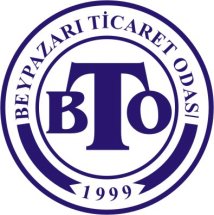 BEYPAZARI TİCARET ODASIİŞ MAKİNASI TESCİL İŞLEMLERİ GECİKTİRME CEZALARI HAKKINDA DUYURU!Noter satış sözleşmesinden itibaren, tescil işlem müracaatı 30 günü geçmiş İş Makinası Tescil İşlemleri için, öncelikle Beypazarı Trafik Denetleme Şube Müdürlüğü’ne, Motor No ve Şase No belirtilerek Trafik İdari Para Cezası Karar Tutanağı düzenlettirilmesi, ardından ilgili ödeme mercilerine (Vergi Dairesi vb.) ödeme yapılıp makbuzun aslı ile birlikte, Odamıza başvuru yapmaları gerekmektedir.Gümrük giriş beyanname tarihinden itibaren tescil işlem müracaatı 90 günü geçmiş, tescil işlemleri ilk defa yapılacak iş makinası işlemleri için,öncelikle Beypazarı Trafik Denetleme Şube Müdürlüğü’ne, Motor No  ve Şase No belirtilerek Trafik İdari Para Cezası Karar Tutanağı düzenlettirmesi, ardından ilgili ödeme mercilerine (Vergi Dairesi vb.) ödeme yapılıp makbuz aslı ile birlikte Odamıza başvuru yapmaları gerekmektedir.Karayolları Trafik Kanununun Madde 20 (a) ve (e) 